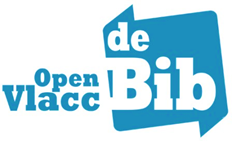 Verslag Werkgroep excerpten/tijdschriften (Open Vlacc / Wise) - 28 november 2022AanwezigenGreet Claes (bib Antwerpen), Kristien Van Reefs (bib Antwerpen), Catherine Michielssen (bib Brugge), Wim Vandenbussche (bib Brugge), Linda Hamers (bib Hasselt), Hilde Vandeput (bib Hasselt), Julie Vanoppen (bib Hasselt), Katrien Geers (bib Gent), Juul Brepoels (bib Leuven), Martine Vanacker (Muntpunt), Sébastien Driessens (Muntpunt), Ilse Depré (Cultuurconnect), Katrien Hennen (Cultuurconnect),Hannelore Baudewyn (verslag - Cultuurconnect)VerontschuldigdRaf Schepers (bib Hasselt)AgendaWijzigingen binnen CultuurconnectNieuwe structuur met opsplitsing Bibliografisch Centrum in twee teams: Werkprocessen en Publiek.Werkgroep Tijdschriften (voorheen: Excerpten) wordt naar alle waarschijnlijkheid een projectgroep. De link tussen werk- of projectgroep Tijdschriften en Catalografie wordt bekeken. Regelgeving herbekijken  2.1 	Titelwijzigingen en samensmeltingen2.1.1.  Kadering problemen in Wise-	Bibliotheken sluiten afgesloten tijdschriften niet af, vergeten een abonnement stop te zetten, maken geen nieuw abonnement aan. In Wise werden al enkele aanpassingen gedaan (koppelingopmerking manueel toegevoegd ter attendering bij bibliotheken die fouten maken), bibliotheken die fouten maken worden aangeschreven, extra items op het Leerplatform. Afgesloten en gewijzigde tijdschriften worden opgenomen in een lijst en in de wekelijkse release worden OB’s geattendeerd op wijzigingen. Dit zorgt voor veel opvolgwerk.De piste om ervoor te zorgen dat bibliotheken geen exemplaren meer kunnen hangen aan een afgesloten tijdschrift blijkt zeer moeilijk haalbaar-	Jaargangtitels: bij wijziging van een titel wijzigen de aanpassingen in titel en annotaties niet mee-  	De voorspellingen in Wise worden volledig gebaseerd op de frequentie in Open Vlacc. Het frequentieveld werd vroeger niet goed opgevolgd, dus nu de nodige problemen.→ TIPS om mee te geven aan tijdschriftencollega’s in de bibliotheek:Abonneer je op de wekelijkse release notes: https://leerplatform.cultuurconnect.be/courses/release-notes-op-de-planning/ Zoek een tijdschrifttitel: altijd vie de Titelindex en niet Alle woorden.2.1.2  	Titelwijzigingen in Open VlaccDoelstelling:  streven naar transparante regelgeving en zo weinig mogelijk nieuwe beschrijvingen. We houden rekening met catalografie om de historiek van een tijdschrift duidelijk weer te geven én met de functionaliteiten in Wise. De historiek van een tijdschrift is duidelijker wanneer dit in één record beschreven staat. Minder fouten!De huidige regelgeving Seriële publicaties is niet altijd even duidelijk wanneer er een nieuwe titelbeschrijving moet worden gemaakt, en wanneer niet:Zoeken naar werkbare oplossingen in OpenVlacc: een nieuw veld 247Best mogelijke oplossing momenteel in onderzoek: veld 247 - Former title https://www.loc.gov/marc/bibliographic/bd247.html Dit veld wordt veel gebruikt in wetenschappelijke bibliotheken om de historiek van een tijdschrift bij te houden.Momenteel is dit veld nog niet beschikbaar in Aleph en is het in onderzoek bij OCLC, indien implementatie: ten vroegste eind 2023 ( 7/12/2022: OCLC acht dit veld een haalbare oplossing en zal worden uitgewerkt)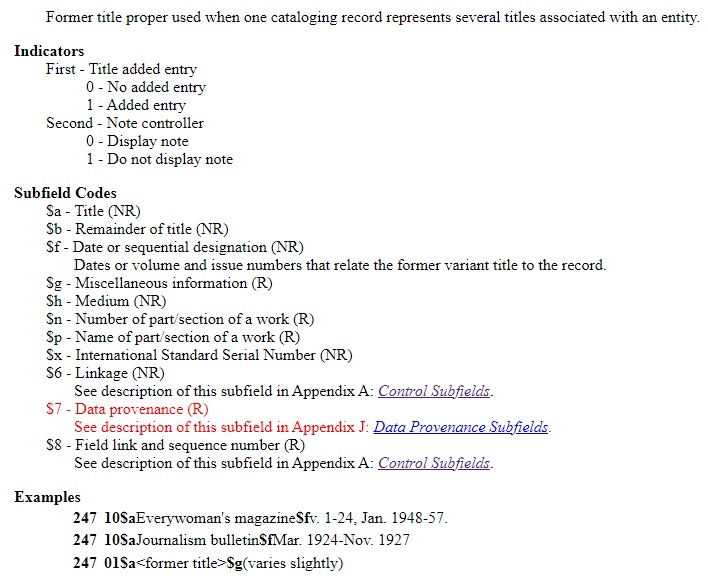 VOORDELEN:historiek mooi gegroepeerd in één record geen problemen met abonnementen. Wim meldt bv. dat het heel handig was dat er geen communicatie nodig was naar elk Brugs filiaal toen 4 Girls only van naam veranderde naar #By you en de titelbeschrijving geactualiseerd werd, waardoor het abonnement gewoon kon blijven hangen.duidelijker presentatie in de publiekscatalogus mogelijk cfr boeken “eerder verschenen als”Dit betekent dat we de oude criteria  voor nieuwe beschrijvingen (deels) moeten loslaten en een nieuwe manier van werken:bij titelwijzigingen de nummering van een tijdschrift als criterium nemen: loopt de jaargang en de nummering door? -> record actualiseren en historiek opnemen, nu nog in veld 246 en annotatie, hopelijk ooit in 247-veld. Deze zijn dan makkelijk aan te passen eens veld 247 er is	OOK als het veld er niet komt!Bij samensmeltingen actualiseer je het record van de titel waarvan de jaargang/nummering doorloopt. Het andere titelnummer sluit je af. Wordt het een totaal nieuwe nummering dan maak je een nieuwe titelbeschrijving. 	het forum Tijdschriften gebruiken om daarover te communiceren: melden als er een tijdschrift van titel is veranderd + bij twijfel een ADVIES-mail opstellen	.Aandachtspunten hierbij:we gaan dit NIET retro doende historiek moet volledig en correct opgenomen zijn zodat de wijzigingen vlot teruggevonden kunnen wordentijdschriften met gewijzigde titel moeten steeds worden gesignaleerd. Er werd een lijst van afgesloten en gewijzigde tijdschriften gemaakt om dit kort te kunnen opvolgen: https://leerplatform.cultuurconnect.be/courses/tijdschriften/lessons/faq-tijdschriften/topic/wat-moet-ik-doen-als-een-tijdschrift-van-titel-verandert/ Nog te bekijken in Wise: het zou handig zijn moest de nieuwe naam ook bij de oudere jaargangen (Losse nummers) kunnen vermeld worden/opzoekbaar kunnen worden.→ AFSPRAKEN hierrond? Vooral probleem voor publiekscatalogus! Kan aangepast worden, maar er moet een keuze gemaakt worden, wanneer oude titel moet vervangen worden door nieuwe.TAAK: Ilse bekijkt dit.2.2 Themanummers en specials 2.2.1 Kadering problemen in WiseBibliotheken weten niet goed hoe ze deze moeten ontvangen. Soms zitten ze in de catalogus als boek. Sommige bibliotheken maken een titelbeschrijving aan met abonnement. Dit levert ook veel vervuiling op in de Wise en publiekscatalogus. 2.2.2 Themanummers in Open VlaccIn de praktijk zien we dat een themanummer óf als tijdschriftartikel, of als monografie wordt opgenomen. In Wise kunnen specials ook bij het tijdschrift zelf ontvangen worden.Naar een nieuwe werkwijze al naar gelang het soort themanummer of special:ALLEEN APART BIJ TE KOPEN SPECIALSVOORBEELD: Knack historia → speciale edities van Knack die als monografie zijn opgenomen met eigen ontsluiting, maar niet allemaal. Kunnen alleen los gekocht worden, je kan er geen abonnement op nemen (heeft wel een eigen ISSN: 0772-3210)VOORBEELD: Eos wetenschap specials → opgenomen als boek Als BOEK opnemen, inhoudelijke ontsluiting per deel + reekstitel. We stoppen met het eventueel invoeren als tijdschriftartikel! TAAK: Na te vragen of hier uitzonderingen op zijn in HasseltSPECIAL ZIT IN ABONNEMENT EN WORDT SAMEN GELEVERDVOORBEELD: Libelle specialshttps://www.lossebladen.nl/tijdschriften/libelle-specialsLibelle Lekker: (!!! bestaat ook als apart tijdschrift, apart abo op te nemen!!!)Libelle GezondLibelle Tuin&CoLibelle LivingDe specials die geen eigen abonnement behoeven en samen met een regulier nummer worden geleverd, beschouwen we als special en hangen we bijgevolg aan de gewone jaargang. Dit heeft geen impact op de voorspellingen in Wise, aangezien de frequentie gelijk blijft. Specials kunnen ter verduidelijking opgenomen worden in annotatieveld: 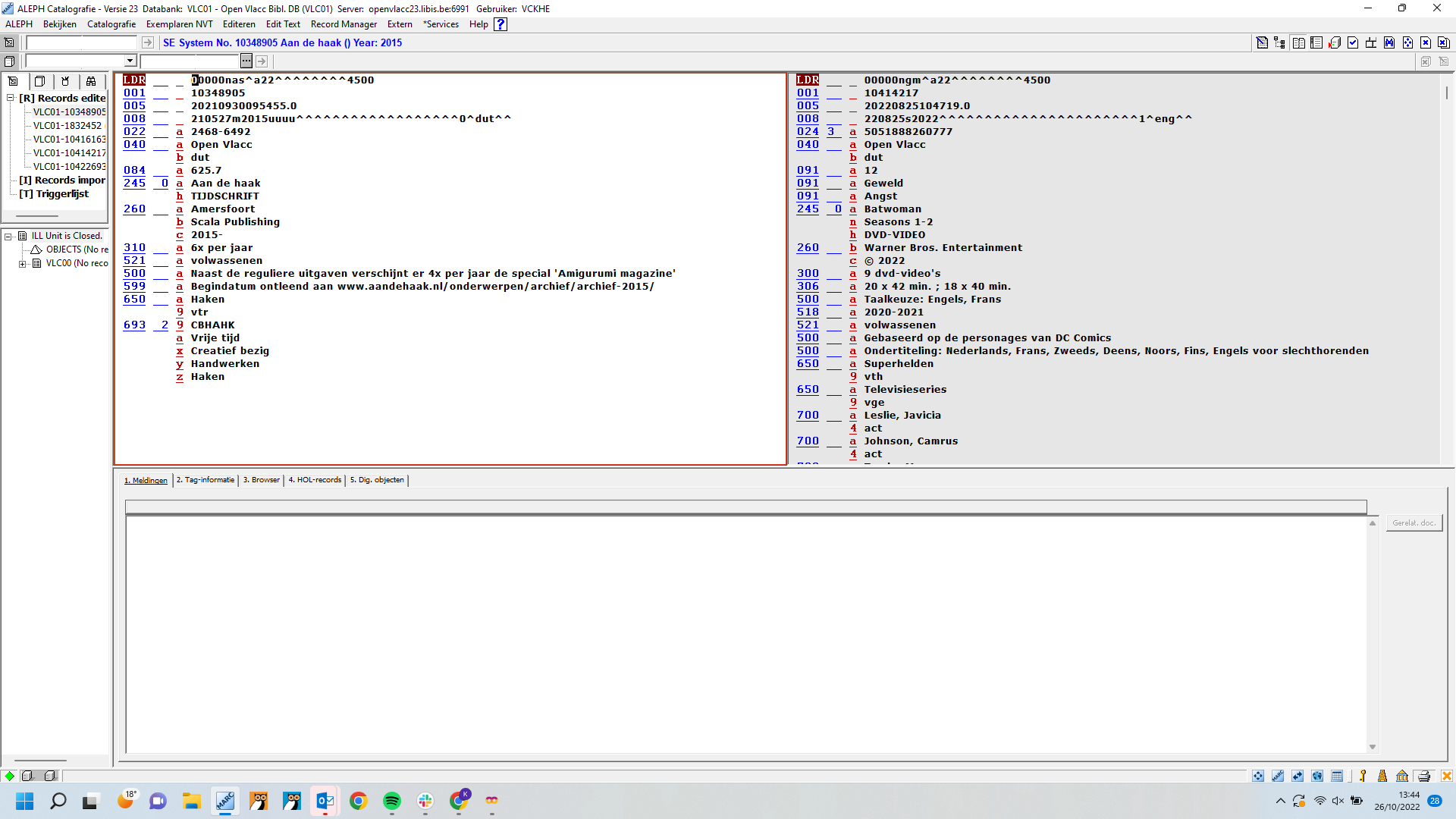 https://leerplatform.cultuurconnect.be/courses/tijdschriften/lessons/faq-tijdschriften/topic/hoe-registreer-ik-een-bijlage-bij-een-tijdschrift/ TAAK Ilse: Themanummers erbij zetten!TAAK: Katrien maakt een lijst Specials op het leerplatform, naar analogie met de Google sheet voor Tijdschriften met gewijzigde titel.  https://docs.google.com/spreadsheets/d/1a3CGyALKbLe5wMlFsBAlZZ-hWWboDkMDXVYghClnP2s/edit#gid=0→ TIP om mee te geven aan tijdschriftencollega’s Wise in de bibliotheek:Het is belangrijk om tijdschriften tijdig te ontvangen, als je te lang wacht met registreren, raakt de voorspelling in de knoop:https://leerplatform.cultuurconnect.be/courses/tijdschriften/lessons/faq-tijdschriften/topic/waarom-verschijnt-mijn-tijdschrifttitel-niet-in-tijdschriftenbeheer/ TAAK Katrien: regelgeving seriële publicaties herschrijven2.3  Kranten als tijdschrift?Definitie KRANT: Dag-, week-, of maandbladen die in de vorm van een krant (met katernen, niet ingebonden) gepubliceerd worden.Wablieft, Kits zijn kranten maar ingevoerd als tijdschrift.Niet alle bibliotheken hebben in Wise een RMT voor het uitlenen van kranten.Het is heel veel werk om dat retro in te stellen voor bibs die dat nog niet hebben, dus we behouden materiaaltype TIJDSCHRIFT.2.4 Losbladige werkenLosbladige uitgaven: in Wise zitten er abonnementen voor losbladige uitgaven. In Open Vlacc beschouwen we deze als monografie, niet als seriële publicatie.  Deze worden nog nauwelijks aangekocht. We behouden de regelgeving zoals ze is.Eén band: type monografieMeerdere banden: type meerdelig werkExcerpten3.1 Lijst excerptenMomenteel staan er nog 15 titels op de lijst (te vinden op http://openvlacc.cultuurconnect.be/regelgeving/)Leuven excerpeerde tot 2021 Poëziekrant, maar nu gestopt. GE en BG excerperen nog. Brugge voert ook af en toe artikels in in Wise. Je kan er bezit aan koppelen, dus te onderzoeken als potentiële toekomstpiste om - indien bibliotheken dat wensen - te excerperen in Wise. 3.2	Opkuisactie?De tijdschriftartikelen in Aleph hangen aan de moederbeschrijving. Daardoor worden alle artikels getoond bij bibliotheken die ook bepaalde jaargangen niet meer in hun bezit hebben. Dit probleem zal langzaamaan vanzelf verdwijnen aangezien recente nummers aan jaargangtitels worden gehangen (de zogenaamde Losse Nummers) en er vaak afvoer gebeurt van oudere nummers (die aan de moederbeschrijving hangen). VOORBEELD: https://aalter.bibliotheek.be/catalogus?q=bodytalk, waar er enkel nog maar Losse nummers zijn versus https://hasselt.bibliotheek.be/catalogus?q=bodytalk, waar er ook nog veel oudere jaargangen aanwezig zijn (waarbij alle exemplaren tijdens de migratie onder de moederbeschrijving werden gehangen).→ om mee te geven aan de bibliotheken die last ondervinden van de presentatie in de publiekscatalogus, waardoor het lijkt alsof men alle artikels in bezit heeft.→ MAAR OOK: in de toekomst zullen de excerpten die in Open Vlacc worden ingevoerd niet meer getoond worden, dus de moeite die er nu in gestopt wordt, is op langere termijn nutteloos.Dus ook: nood aan oplossing voor de bibliotheken die wél nog artikels willen tonenTAAK: Onderzoeken hoe we artikels in Wise kunnen invoeren en dit op het Leerplatform plaatsen. Wijzigingen met een nieuwe titelbeschrijving tot gevolgEr wordt een nieuwe titelbeschrijving gemaakt als aan minstens één van deze voorwaarden voldaan is:1)   nieuw ISSN2)   wijziging van één of meerdere woorden met zoekfunctie (zelfstandige naamwoorden, werkwoorden, bijvoeglijke naamwoorden, bijwoorden) in de hoofdtitel3)   als de opzet van een tijdschrift wijzigingen ondergaat waardoor andere onderwerpsontsluiting nodig is.In geval van twijfel over punt 2 of 3 wordt niet voor een nieuwe titelbeschrijving gekozen als het gaat om een tijdschrift dat geëxcerpeerd wordt.Samengevat:als nummering doorloopt, titelbeschrijving actualiserenvorige titel als variante titel (246)historiek als annotatie (500)indien nieuw ISSN in veld 022 (in afwachting van 247)Themanummers en bookazines beschouwen we niet als een serial. Een themanummer van een tijdschrift voeren we in als een tijdschriftartikel – soms ook in combinatie met een boekbeschrijving indien het nummer als monografie in de openkastcollectie opgenomen wordt. 2022monografie, BOEK, annotatie themanummer, reekstitel0ARTIKEL, vermelding themanummer52021monografie, BOEK, annotatie themanummer8 MAAR bvb Knack historia 2 nummers opgenomen met annotatie Speciale editieARTIKEL, vermelding themanummer112020monografie, BOEK, annotatie themanummer4ARTIKEL, vermelding themanummer10Specials/themanummersOpenVlaccWiseVoordeelNadeelVoordeelNadeelin WIse ontvangen als specialgeen extra OpenVlacc beschrijvinggeen inhoudelijke ontsluiting van aparte nummersmogelijk fouten bij ontvangenMonografie-inhoudelijke ontsluiting- openkast- link met TS wordt verduidelijkt via annotatie en reekstitelmoeten allemaal ontsloten worden, opvolginggeen abonnement , geen vergissingenTijdschriftartikel- link met tijdschrift- inhoudelijke ontsluiting- worden getoond in publiekscatalogus- opzoekbaar- oplossing indien geen open kastwordt in Wise ontvangen als special- worden niet getoond in Wise- je kan er geen exemplaar aan hangen- bibliotheken kunnen wel zelf artikels invoeren in WIse2021 275 artikels door LE en BG, GEM&LOpenbaar Kunstbezit Vlaanderen (BG)Poëziekrant (LE)Handelingen van het genootschap voor geschiedenis te Brugge (BG)Biekorf : West-Vlaams archief voor geschiedenis, archeologie, taal-en volkskunde (BG)DBW (GE)Deus ex machina (GE)Tirade (GE)De gids (themanummers)2022 (tot 28/10)98 artikelsM&LOpenbaar Kunstbezit Vlaanderen (BG)Poëziekrant (LE)nYBiekorf : West-Vlaams archief voor geschiedenis, archeologie, taal-en volkskunde (BG)DBW (GE)Deus ex machina (GE)Tirade (GE)De gids (themanummers)Terras